Burkina FasoBurkina FasoBurkina FasoBurkina FasoAugust 2024August 2024August 2024August 2024SundayMondayTuesdayWednesdayThursdayFridaySaturday12345678910Independence Day11121314151617Assumption1819202122232425262728293031NOTES: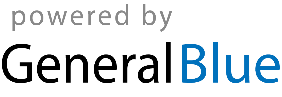 